INDICAÇÃO Nº 35/2018Indica ao Poder Executivo Municipal a execução de serviços de poda de árvore na Avenida Brigadeiro Eduardo Gomes, 266, no bairro 31 de Março.Excelentíssimo Senhor Prefeito Municipal, Nos termos do Art. 108 do Regimento Interno desta Casa de Leis, dirijo-me a Vossa Excelência para indicar que, por intermédio do Setor competente, sejam executados serviços de poda de árvore na Avenida Brigadeiro Eduardo Gomes, 266, no bairro 31 de Março.Justificativa:                     Moradores do bairro, em especial a Sra. Lurdinha, reclamam das condições de uma árvore localizada na Avenida Brigadeiro Eduardo Gomes, 266. A árvore é de tamanho grande, com muitos galhos, e com muitos bichos (taturanas) aparecendo das residências vizinhas. Por ter uma copa frondosa, o local fica muito escuro, otimizando riscos à segurança da população. Em razão disso, pedem que a árvore seja podada, em benefício da segurança de todos.Plenário “Dr. Tancredo Neves”, em 02 de janeiro de 2018.José Antonio Ferreira“Dr. José”-vereador-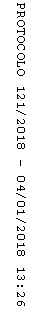 